Warszawa, 10 lutego 2023 r.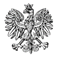 WPS-II.431.1.44.2022.MUPan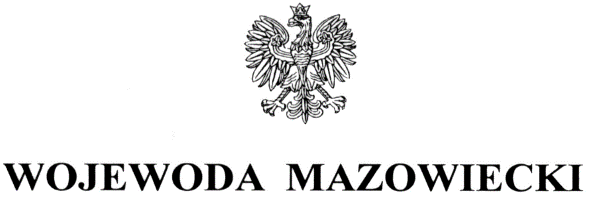 Zbigniew DziubińskiDom Opieki JOLECZKA
ul. Brzozowa 49, Adamówek
05 – 152 Czosnów
ZALECENIA POKONTROLNE
Podmiot prowadzący placówkę – Pan Zbigniew Dziubiński, ma zezwolenie na prowadzenie działalności gospodarczej w zakresie prowadzenia placówki zapewniającej całodobową opiekę osobom niepełnosprawnym, przewlekle chorych lub osobom w podeszłym wieku - decyzja Wojewody Mazowieckiego Nr 5/2010 z dnia 23 listopada 2010 r., na czas nieokreślony, z liczbą 12 miejsc. Placówka jest wpisana do rejestru wojewody pod pozycją 50. Kierownikiem placówki jest Pan Zbigniew Dziubiński.Na podstawie art. 126 oraz art. 127 w związku z art. 22 pkt 10 ustawy z dnia 12 marca 2004 r. 
o pomocy społecznej (Dz. U. z 2021 r. poz. 2268 ze zm.) oraz rozporządzenia Ministra Rodziny i Polityki Społecznej z dnia 9 grudnia 2020 r. w sprawie nadzoru i kontroli w pomocy społecznej (Dz. U. z 2020 r. poz. 2285), inspektorzy Wydziału Polityki Społecznej  Mazowieckiego Urzędu Wojewódzkiego w Warszawie, w dniu 29 września 2022 r. przeprowadzili kontrolę kompleksową w Domu Opieki JOLECZKA, przy ul. Brzozowa 49, Adamówek; 05 – 152 Czosnów w zakresie standardu usług socjalno-bytowych 
i przestrzegania praw osób przebywających w placówce zapewniającej całodobową opiekę osobom niepełnosprawnym, przewlekle chorym lub osobom w podeszłym wieku 
oraz zgodności zatrudnienia pracowników tej placówki z wymaganymi kwalifikacjami 
w okresie od 1 stycznia 2021 r. do dnia kontroli. W wyniku kontroli stwierdzono, że Dom Opieki JOLECZKA, przy ul. Brzozowa 49, Adamówek; 05 – 152 Czosnów świadczy usługi na rzecz mieszkańców przez całą dobę uwzględniając 
ich stan zdrowia, sprawność fizyczną i intelektualną oraz indywidualne potrzeby i możliwości. Podczas czynności kontrolnych nie zaobserwowano naruszeń godności i praw mieszkańców. Mając na uwadze powyższe, działalność skontrolowanej placówki oceniono pozytywnie pomimo nieprawidłowości, dotyczącej braku podpisów i pieczątek lekarza w prowadzonej przez placówkę ewidencji przypadków korzystania ze świadczeń zdrowotnych na terenie placówki, co jest niezgodne ze standardem określonym w  art. 68a pkt 1 lit. d ustawy z dnia 12 marca 2004 r. o pomocy społecznej.
Szczegółowy opis i ocena skontrolowanej działalności, zostały przedstawione w protokole kontroli, podpisanym bez zastrzeżeń w dniu 1 lutego 2023 r. przez kierownika placówki.Wobec przedstawionej oceny dotyczącej funkcjonowania kontrolowanej jednostki, stosownie do art. 128 ustawy, zwracam się o realizację następujących zaleceń pokontrolnych:prowadzić szczegółową dokumentację osób przebywających w placówce, w tym ewidencję przypadków korzystania ze świadczeń zdrowotnych na terenie placówki 
ze wskazaniem danych świadczeniodawcy udzielającego świadczeń zdrowotnych.Pouczenie:Zgodnie z art. 128 ustawy z dnia 12 marca 2004 r. o pomocy społecznej (Dz.U. z 2021 r. 
poz. 2268 ze zm.) kontrolowana jednostka może, w terminie 7 dni od dnia otrzymania zaleceń pokontrolnych, zgłosić do nich zastrzeżenia do Wojewody Mazowieckiego 
za pośrednictwem Wydziału Polityki Społecznej. O sposobie realizacji zaleceń pokontrolnych należy w terminie 30 dni powiadomić Wydział Polityki Społecznej Mazowieckiego Urzędu Wojewódzkiego w Warszawie.Zgodnie z art. 130 ust. 1 ustawy z dnia 12 marca 2004 r. o pomocy społecznej 
(Dz.U. z 2021 r. poz. 2268 ze zm.), kto nie realizuje zaleceń pokontrolnych – podlega karze pieniężnej w wysokości od 500 zł do 12.000 zł.
     z up. WOJEWODY MAZOWIECKIEGO         	               Kinga Jura       Zastępca DyrektoraWydziału Polityki Społecznej